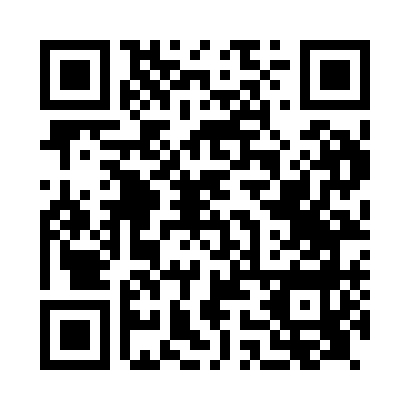 Prayer times for Bonchurch, Isle of Wight, UKWed 1 May 2024 - Fri 31 May 2024High Latitude Method: Angle Based RulePrayer Calculation Method: Islamic Society of North AmericaAsar Calculation Method: HanafiPrayer times provided by https://www.salahtimes.comDateDayFajrSunriseDhuhrAsrMaghribIsha1Wed3:465:391:026:088:2610:192Thu3:435:371:026:098:2710:213Fri3:415:351:026:108:2910:244Sat3:385:331:016:118:3010:265Sun3:355:321:016:128:3210:296Mon3:335:301:016:138:3410:317Tue3:305:281:016:148:3510:348Wed3:275:271:016:158:3710:379Thu3:255:251:016:168:3810:3910Fri3:225:231:016:168:4010:4211Sat3:195:221:016:178:4110:4512Sun3:165:201:016:188:4310:4713Mon3:145:191:016:198:4410:5014Tue3:115:171:016:208:4610:5315Wed3:095:161:016:218:4710:5416Thu3:085:151:016:228:4810:5517Fri3:075:131:016:228:5010:5618Sat3:075:121:016:238:5110:5619Sun3:065:111:016:248:5310:5720Mon3:055:091:016:258:5410:5821Tue3:055:081:016:268:5510:5822Wed3:045:071:016:268:5710:5923Thu3:045:061:026:278:5811:0024Fri3:035:051:026:288:5911:0125Sat3:035:041:026:299:0011:0126Sun3:025:031:026:299:0211:0227Mon3:025:021:026:309:0311:0328Tue3:025:011:026:319:0411:0329Wed3:015:001:026:329:0511:0430Thu3:014:591:026:329:0611:0431Fri3:004:581:036:339:0711:05